NAPLAN Online in 2022Dear Year 2 and Year 4 Parents/Carers,Each year, students in years 3 and 5 complete NAPLAN assessments which provide the school with information about school directions and priorities.Ormeau State School was preparing for NAPLAN online in 2020, however, NAPLAN was cancelled due to the COVID-19 pandemic and state-wide lockdowns.In 2020, Federal, State and Territory Education Ministers agreed that all schools will transition to delivering NAPLAN online by 2022. In 2022, Ormeau State School will complete the NAPLAN assessments online.Research suggests the benefits of online testing include:'tailored testing', which gives students questions better suited to their ability, resulting in more precise resultsimproving student engagement through computer-based testsreducing the time taken to provide feedback to schools, students and parents.In preparation for NAPLAN 2022, Ormeau State School needs to go through a series of ‘readiness tests’ which will provide us with data and information about the things Ormeau State School needs to do in order to be completely ready and functional for 2022 NAPLAN assessments. The School readiness tests examines;our school network capacitystudent device capabilitystudent ICT capabilities and test awareness staff capabilities to prepare and administer tests. This ‘school readiness test’ will take place in August 2021. Students who are not currently in iPad classes will use school-based devices for the ‘school readiness test’.Students who have BYO iPads will need to download the “NAP Locked down browser” onto their iPads. The ‘NAP Locked down browser’ allows students to securely participate in NAPLAN and NAP Sample tests on the Online National Assessment Platform. The application regulates access to utilities and system functions, prevents application switching and unauthorised device resources being used during an assessment. It is a free app that needs to be installed on all BYO and school-based devices before we can administer the readiness test. TO DOParents need to download the “NAP Locked down browser” onto your child’s iPad before August 9. Class teachers will be running checks to ensure that all students have this app installed on their iPad. The school cannot run school readiness tests if all students do not have this app downloaded. This app will become a standard on the ‘OSS app List’ in the future.Please download from the Apple App Store ‘NAP Locked down browser’ onto your child’s iPad before August 9 2021. Logo below;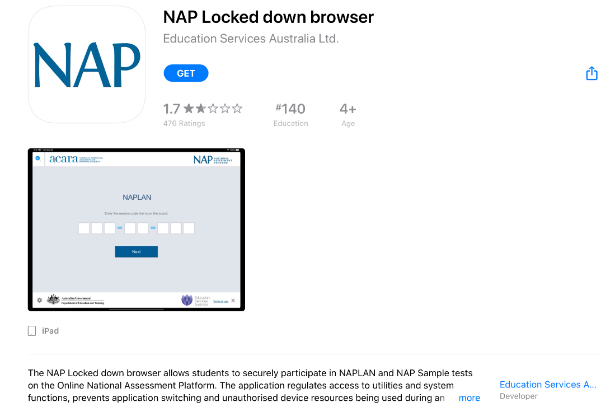 If you have any questions, please feel free to contact your child’s teacher in the first instance.Best RegardsKarl Chippindall			Kenny Esquilant			Rebecca CoplickActing Deputy Principal		OSS IT Tech			Learning Engagement Mentor